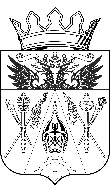 АДМИНИСТРАЦИЯ СТАРОЧЕРКАССКОГО СЕЛЬСКОГО ПОСЕЛЕНИЯПОСТАНОВЛЕНИЕОб определении специально отведенных мест для проведения встреч депутатов с избирателями,перечня помещений, предоставляемых для проведения встреч депутатов с избирателями, и порядка их предоставленияВ целях реализации Федерального закона от 7 июня 2017 года № 107-ФЗ «О внесении изменений в отдельные законодательные акты в части совершенствования законодательства о публичных мероприятиях», руководствуясь Уставом муниципального образования «Старочеркасское сельское поселение», ПОСТАНОВЛЯЮ:1. Определить перечень помещений, предоставляемых для проведения встреч депутатов с избирателями, согласно приложению № 1 к настоящему постановлению.2. Определить порядок предоставления помещений для проведения встреч депутатов с избирателями согласно приложению № 2 к настоящему постановлению.3. Опубликовать настоящее Постановление в  информационном  бюллетене нормативно-правовых актов Старочеркасского сельского поселения «Старочеркасский вестник» и разместить на официальном сайте администрации Старочеркасского сельского поселения (http:\\старочеркасское-адм.рф ).4. Настоящее постановление вступает в силу со дня его официального опубликования.5. Контроль за исполнением настоящего постановления оставляю за собой.Глава администрации Старочеркасского сельского поселения                                                                                  Е.В. ГалицинПостановление вносит:заместитель Главы администрации Старочеркасского сельского поселенияБогданов С.М. Приложение № 1 к постановлению Администрации Старочеркасского сельского поселенияот 18.01.2018 года № 6Перечень помещений, предоставляемых для проведения встреч депутатов с избирателями           Приложение № 2 к постановлению Администрации Старочеркасского сельского поселенияот 18.01.2018 года № 6 Порядок предоставления помещений для проведения встреч депутатов с избирателями         1. Настоящий Порядок определяет условия предоставления помещений для проведения встреч депутатов с избирателями в соответствии с Федеральными законами от 8 мая 1994 года № 3-ФЗ «О статусе члена Совета Федерации и статусе депутата Государственной Думы Федерального Собрания Российской Федерации», от 6 октября 1999 года № 184-ФЗ «Об общих принципах организации законодательных (представительных) и исполнительных органов государственной власти субъектов Российской Федерации», от 6 октября 2003 года № 131-ФЗ «Об общих принципах организации местного самоуправления в Российской Федерации».       	2. Администрация Старочеркасского сельского поселения  определяет перечень помещений, предоставляемых для проведения встреч депутатов Государственной Думы Федерального Собрания Российской Федерации, депутатов Законодательного Собрания Ростовской области, депутатов Собрания депутатов Аксайского района, депутатов Собрания депутатов Старочеркасского сельского поселения с избирателями.	3. Администрация Старочеркасского сельского поселения предоставляет нежилое помещение, находящееся в муниципальной собственности муниципального образования «Старочеркасское сельское поселение», для проведения встреч депутатов с избирателями.      	Администрация Старочеркасского сельского поселения обязана обеспечить равные условия для всех депутатов при предоставлении помещений для встреч с избирателями.      	4. Помещения, указанные в пункте 3 настоящего Порядка, предоставляются на безвозмездной основе.5. Встречи депутата с избирателями проводятся в помещениях при условии, что их проведение не повлечет за собой нарушение функционирования объектов жизнеобеспечения, транспортной или социальной инфраструктуры, связи, создание помех движению пешеходов и (или) транспортных средств либо доступу граждан к жилым помещениям или объектам транспортной или социальной инфраструктуры.      	6. Для предоставления помещения депутаты направляют заявку о выделении помещения для проведения встречи с избирателями в адрес Администрации Старочеркасского сельского поселения по форме согласно приложению к настоящему Порядку не позднее 7 дней до дня проведения встречи.      	7. В заявке указываются: дата и место проведения встречи, форма встречи, время начала ее проведения, продолжительность, примерное число участников, контактные данные ответственного за проведение встречи, дата подачи заявки, подпись депутата.     	8. Заявка о выделении помещения рассматривается Администрацией Старочеркасского сельского поселения в течение трех дней со дня подачи заявки с предоставлением заявителю соответствующего ответа.        	Если испрашиваемое помещение, указанное в пункте 3 настоящего Порядка, уже было предоставлено для проведения иного мероприятия, Администрация Старочеркасского сельского поселения обязана предложить депутату предоставить это помещение на таких же условиях в иное время и (или) день.      	9. Помещения предоставляются по рабочим дням при условии, что это не помешает рабочему процессу. По выходным (праздничным) дням помещения предоставляются по согласованию с Администрацией Старочеркасского сельского поселения.        	10. Обеспечение безопасности при проведении встреч депутатов с избирателями осуществляется в соответствии с законодательством Российской Федерации.	11. Нежилое помещение должно быть оборудовано средствами связи, необходимой мебелью и оргтехникой.12. Расходы за пользование депутатом нежилым помещением осуществляются из средств местного бюджета.Приложение к Порядкупредоставления помещений для проведения встреч депутатов с избирателями                                                                        В Администрацию Старочеркасского сельского поселенияот ________________________________                                                                                             (Ф.И.О. депутата)Заявка о предоставлении помещения для проведения встреч депутата с избирателямиВ соответствии п. 5.3 статьи 40 Федерального закона от 6 октября 2003 года № 131-ФЗ «Об общих принципах организации местного самоуправления в Российской Федерации» прошу предоставить помещение по адресу: ___________________________________________________________________________________ (место проведения встречи)для проведения  встречи (собрания) (нужное подчеркнуть) с избирателями, которое планируется провести «___» ______________ 20__ года в _________________________, продолжительностью ______________________.(время начала проведения встречи)                                                (продолжительность встречи)Примерное число участников: ___________________.Ответственный за проведение встречи _____________________________________________________________________________________________________________,(Ф.И.О., статус)контактный телефон: ___________________________.Дата подачи заявки: ____________________________.Депутат         ____________________       ____________________________________                                           (подпись)                                                 (расшифровка подписи)18.01.2018 г.№6ст. Старочеркасскаяст. Старочеркасскаяст. Старочеркасскаяст. Старочеркасскаяст. Старочеркасскаяст. Старочеркасская№ п/пНаименование помещенияНомер избирательного округаАдрес места нахождения помещения1Муниципальное бюджетное учреждение культуры Старочеркасского сельского поселения «Старочеркасский СДК», СДК ст. Старочеркасская№ 1, 2, 3, 4, 5, 6, 7, 8346701, Ростовская область, Старочеркасское сельское поселение, ст. Старочеркасская, ул. Пионерская, 41.2Муниципальное бюджетное учреждение культуры Старочеркасского сельского поселения «Старочеркасский СДК», СК х. Краснодворск№ 8346701, Ростовская область, Старочеркасское сельское поселение, х. Краснодворск, ул. Центральная, 38.3Муниципальное бюджетное учреждение культуры Старочеркасского сельского поселения «Старочеркасский СДК», СДК х. Рыбацкий№ 1, 9, 10346701, Ростовская обл., Аксайский р-н,х. Рыбацкий, ул. Береговая, 29